Busca a Google Maps.TREBALL DE RECERCA:1.- Quants quilòmetres té la muralla xinesa?2.- Qui la va construir i per defensar-se de qui3.- Busca una foto de la muralla xinesa i enganxa-la aquí.FOTO:5.- Mira aquest vídeo: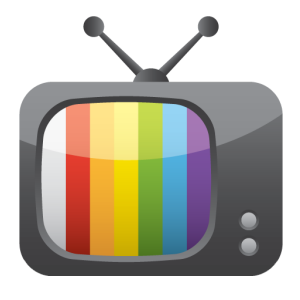 Bona Feina.